	معلومات المادةمعلومات عضو هيئة التدريسنمط التعلم المستخدم في تدريس المادةوصف المادةمخرجات تعلم المادةمصادر التعلمالجدول الزمني للقاء الطلبة والمواضيع المقررة*تشمل أساليب التعلم: محاضرة، تعلم معكوس، تعلم من خلال المشاريع، تطبيقات، تعلم من خلال حل المشكلات، تعلم تشاركي... الخ.مساهمة المادة في تطوير مهارات الطالبأساليب تقييم الطلبة وتوزيع العلامات                         *تشمل: تمارين قصيرة، أعمال صفية ومنزلية، عرض تقديمي، مخططات، تطبيقات، مشروع.مواءمة مخرجات تعلم المادة مع أساليب التعلم والتقييم* تشمل أساليب التعلم: محاضرة، تعلم معكوس، تعلم من خلال المشاريع، تعلم من خلال حل المشكلات، تعلم تشاركي... الخ.**تشمل أساليب التقييم: امتحان، مشروع فردي/ جماعي، واجبات منزلية، عرض تقديمي، المشاركة والمناقشة، امتحان قصير... الخ. سياسات المادةمخرجات تعلم البرنامج التي يتم تقييمها في المادةوصف متطلبات تقييم مخرجات تعلم البرنامج في المادةسلم تقييم أداء متطلب تقييم مخرجات تعلم البرنامج في المادةQFO-AP-VA-008رمز النموذج :اسم النموذج: خطة المادة الدراسية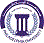 جامعة فيلادلفياPhiladelphia University2رقم الإصدار:   (Rev)الجهة المصدرة: نائب الرئيس للشؤون الأكاديميةجامعة فيلادلفياPhiladelphia University4-11-2021تاريخ الإصدار:الجهة المدققة: اللجنة العليا لضمان الجودةجامعة فيلادلفياPhiladelphia University5عدد صفحات  النموذج :الجهة المدققة: اللجنة العليا لضمان الجودةجامعة فيلادلفياPhiladelphia Universityرقم المادةاسم المادةالمتطلب السابقالمتطلب السابق122033200تصميم داخلي (2) - الفصل الدراسي الثانيتصميم داخلي (1)تصميم داخلي (1)نوع المادةنوع المادةوقت المحاضرةرقم القاعةمتطلب جامعة      متطلب كلية      متطلب تخصص       إجباري       اختياري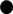 متطلب جامعة      متطلب كلية      متطلب تخصص       إجباري       اختياريح.ث (8.15-10.20)402الاسمرقم المكتبرقم الهاتفالساعات المكتبيةالبريد الإلكترونيد. رنـــا أبو أصبع311079003879711-12	 س. ن1.30-2.30  ح. ثRanaaliabuosba@gmail.comrabuosba@philadelphia.edu.joنمط التعلم المستخدمنمط التعلم المستخدمنمط التعلم المستخدمنمط التعلم المستخدم       تعلم وجاهي                        تعلم الكتروني                  تعلم مدمج       تعلم وجاهي                        تعلم الكتروني                  تعلم مدمج       تعلم وجاهي                        تعلم الكتروني                  تعلم مدمج       تعلم وجاهي                        تعلم الكتروني                  تعلم مدمجنموذج التعلم المستخدمنموذج التعلم المستخدمنموذج التعلم المستخدمنموذج التعلم المستخدمالنسبة المئويةمتزامنغير متزامنوجاهيالنسبة المئوية100%وصف المادة تتناول المادة دراسة عناصر التصميم الداخلي في المباني السكنية (شقق / فلل)، من خلال دراسة المعايير والاسس التصميمية للمسكن في تقسيم وتوزيع الفراغات الداخلية المختلفة كـ غرف النوم واماكن الجلوس والمطبخ والاستقبال وغرفة الطعام وغيرها ، وتوزيع الحركة والاثاث المخصص لكل فراغ وفق الوظيفة والمساحة وعدد الشاغلين للفراغ واستخدام المواد والخامات المناسبة، وتطبيقها من خلال فكرة تصميمية موضحه بالمساقط الافقية والمقاطع الداخلية وعمل المخططات اللازمة من اضاءة واسقف بتطبيق الاسس والقواعد والمعايير في التوظيف النفعي والجمالي للمسكن.الرقممخرجات تعلم المادةرمز مخرج تعلم المرتبط للبرنامجالمعرفةالمعرفةالمعرفةK1معرفة عناصر التصميم الداخلي للمسكن وفراغاته الداخليةKp2K2معرفة احتياجات شاغلي الفراغ في المسكن لتطبيق فراغات وظيفية ونفعية وجمالية Kp2K3معرفة مكملات التصميم الداخلي في الفراغ الداخلي للمسكن وابعاده الداخليةKp2K4معرفة ابعاد وتوزيع قطع الاثاث والعناصر الداخلية المختلفة في المسكن Kp2المهاراتالمهاراتالمهاراتS1إدراك أهمية التوافق بين العملية التصميمية والعملية التنفيذية لكل فراغ في المسكنSp2S2إدراك مدى تناسب كل تصميم مع الحيز الفراغي المستخدم والتواصل مع أهم الأفكار التي تطرحها المادة من خلال الإنترنت والمراجع العلميةSp2الكفاياتالكفاياتالكفاياتA1التوجه الى الربط بين الناحية التصميمية والناحية التنفيذية للمشروعAp3A2التوجه الى التواصل مع أصحاب المهنة في السوق المحلي من خلال التحليل والاطلاع والزيارات الميدانية المشابهةAp3A3التوجه الى التواصل مع اصحاب المساكن ومحلات التصميم الداخلي.Ap3الكتاب المقرر1.	التصميم الداخلي السكني، معتصم كرابلية، مكتبة المجتمع العربي للنشر والتوزيع،2011.الكتب والمراجع الداعمة2.ألف باء التصميم الداخلي، نمير البياتي، قسم الهندسة،2007.3.التصميم الداخلي (المفروشات)، جريس خوري، دار قابس للطباعة والنشر والتوزيع،2017.4. متغيرات الاضاءة وأثرها في الادراك والراحة البصرية في التصميم الداخلي، فوزي المشهداني، علاء الدين الامام.،2007..5Learning lighting and color / by Randall fielding aria..6The fundament of interior design / by Simon Dods worth.المواقع الإلكترونية الداعمةwww.sweethome3d.comhttps://www.homestyler.comhttp://download-engineering-pdf-ebooks.comwww.houzz.comالبيئة المادية للتدريس       قاعة دراسية            مختبر               منصة تعليمية افتراضية                    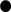 الأسبوعالموضوعأسلوب التعلم*المهامالمرجع1تعريف الطالب بالمادة والخطة الدراسيةمحاضرةالخطة الدراسية2شرح العناصر التصميمية للمباني السكنية والاثاث والمستخدمين وطبيعة الفراغات الداخليةمحاضرة3شرح خطوات ومراحل تصميم المسكن لتطبيقه في تنفيذ تصميمي للمشروع الاولمحاضرة4المشروع الأول/ (تصميم شقة سكنية طابقية مساحة 180 م2) / شرح متطلبات المشروع من عناصر تصميمية وفراغات داخلية والمداخل والمساحات المطلوبة وعدد المستخدمينمحاضرةالمشروع الاول5تحديد شكل المسقط الافقي من قبل كل طالب ومناقشته للبدء بالفكرة التصميمي الأولي للمشروعمناقشةتطوير التصميم6متابعة الفكرة التصميمية الأولية من خلال اسكتشات مقدمة للتصميم من كل طالب ومناقشتهامناقشةتطوير التصميم7اعتماد التصميم والتوزيع الفراغي الداخلي وقطع الأثاث مناقشةتعديل8تقديم الرسومات والمخططات أولها من خلال المسقط الافقي، وعمل المقاطع الداخلية للمشروع (section) أحدهما طولي واخر عرضي لتوضيح التصميممناقشةتعديل9عمل المناظير الداخلية لمنطقتين في المشروع مع عمل تصميم للأسقف والارضيات وتحديد الإضاءة والخامات المستخدمةمناقشةتعديل10التسليم النهائي للمشروع بجميع المخططات التفصيلية مع الاظهار بالكامل والمناقشة من خلال لجان داخلية وخارجيةتسليم المشروع+ مناقشةالتسليم النهائي(مناقشة)11المشروع الثاني/ (تصميم فيلا من طابقين وفق طراز او طابع معين يتم اختياره لكل طالب)، شرح متطلبات المشروع من عناصر تصميمية وفراغات داخلية والمداخل والمساحات المطلوبة للبدء بوضع تصاميم أولية لمشروع محاضرةمناقشةالمشروع الثاني12متابعة الفكرة التصميمية الأولية للمشروع من خلال اسكتشات مقدمة للتصميم من كل طالب ومناقشتها، وتطوير التصاميم الأولية للفراغات الداخلية وقطع الأثاثمناقشةتطوير التصميم13تقديم الرسومات والمخططات أولها من خلال المسقط الافقي، وعمل المقاطع الداخلية للمشروع (section) أحدهما طولي واخر عرضي لتوضيح التصميممناقشةتعديل14عمل المناظير الداخلية لمنطقتين في المشروع مع عمل تصميم للأسقف والارضيات وتحديد الإضاءة والخامات المستخدمةمناقشةتعديل15متابعة المخططات ومتطلبات المشروع لكل طالب وعمل اللاند سكيب بالفراغات الخارجية والمداخلمناقشةتطبيق وانجاز16تسليم المشروع + مناقشة من لجان داخلية وخارجيةمناقشةتسليم + مناقشةالتسليم النهائي(مناقشة)استخدام التكنولوجياتقديم مشاريع عبر مواقع الكترونية وجمع البيانات والتحليل مهارات الاتصال والتواصلمناقشة المخططات الطلابية والمشاريع على مدار الفصل وعرض الاعمال امام الطلبةالتطبيق العملي في المادةتطبيق المخططات والتصاميم المطلوبة وفق المواضيع المطروحة بشكل مشاريع طلابيةأسلوب التقييمالعلامةتوقيت التقييم (الأسبوع الدراسي)مخرجات تعلم المادة المرتبطة بالتقييمامتحان منتصف الفصل30 %الحادي عشرK1, K2, K3أعمال فصلية*30 %مستمرS1, A1الامتحان النهائي40 %السادس عشرK1, K2, K3, K4المجموع100%الرقممخرجات تعلم المادةمخرجات تعلم المادةأسلوب التعلم*أسلوب التقييم**المعرفةالمعرفةالمعرفةالمعرفةالمعرفةK1معرفة التوظيف الصحيح لعناصر التصميم الداخلي للمسكنمحاضرةمحاضرةمناقشةK2معرفة احتياجات شاغلي الفراغ لإنجاز مشاريع تلبي الوظيفة والمنفعة والجمالية محاضرةمحاضرةمناقشةK3معرفة مكملات التصميم الداخلي في المسكن وفراغاته الداخليةتعلم معكوستعلم معكوسمناقشةK4معرفة قطع الاثاث والعناصر الداخلية المختلفة في المسكننماذجنماذجمناقشةالمهاراتالمهاراتالمهاراتالمهاراتالمهاراتS1إدراك أهمية التوافق بين العملية التصميمية والعملية التنفيذية لكل مشروعإدراك أهمية التوافق بين العملية التصميمية والعملية التنفيذية لكل مشروعمشاريعتطبيقS2إدراك مدى تناسب كل تصميم مع الحيز الفراغي المستخدم والتواصل مع أهم الأفكار التي تطرحها المادة من خلال الإنترنت والمراجع العلميةإدراك مدى تناسب كل تصميم مع الحيز الفراغي المستخدم والتواصل مع أهم الأفكار التي تطرحها المادة من خلال الإنترنت والمراجع العلميةمشاريعمناقشةالكفاياتالكفاياتالكفاياتالكفاياتالكفاياتA1التوجه الى الربط بين الناحية التصميمية والناحية التنفيذية للمسكنالتوجه الى الربط بين الناحية التصميمية والناحية التنفيذية للمسكنمشاريعتقييمA2التوجه الى التواصل مع أصحاب المهنة في السوق المحلي من خلال التحليل والاطلاع والزيارات الميدانيةالتوجه الى التواصل مع أصحاب المهنة في السوق المحلي من خلال التحليل والاطلاع والزيارات الميدانيةنماذجتقييمA3التوجه الى التواصل مع اصحاب المسكن ومحلات التصميم الداخلي.التوجه الى التواصل مع اصحاب المسكن ومحلات التصميم الداخلي.نماذجتقييمالسياسةمتطلبات السياسةالنجاح في المادةالحد الأدنى للنجاح في المادة هو (50%) والحد الأدنى للعلامة النهائية هو (35%).الغياب عن الامتحاناتكل من يتغيب عن امتحان فصلي معلن عنه بدون عذر مريض أو عذر قهري يقبل به عميد الكلية التي تطرح المادة، توضع له علامة صفر في ذلك الامتحان وتحسب في علامته النهائية.كل من يتغيب عن امتحان فصلي معلن عنه بعذر مريض أو قهري يقبل به عميد الكلية التي تطرح المادة، عليه أن يقدم ما يثبت عذره خلال أسبوع من تاريخ زوال العذر، وفي هذه الحالة على مدرس المادة أن يعقد امتحاناً تعويضياً للطالب.كل من تغيب عن امتحان نهائي بعذر مريض أو عذر قهري يقبل به عميد الكلية التي تطرح المادة عليه أن يقدم ما يثبت عذره خلال ثلاثة أيام من تاريخ عقد ذلك الامتحان.الدوام (المواظبة) لا يسمح للطالب بالتغيب أكثر من (15%) من مجموع الساعات المقررة للمادة، أي ما يعادل ست محاضرات أيام (ن ر)، وسبع محاضرات أيام (ح ث م). وإذا غاب الطالب أكثر من (15%) من مجموع الساعات المقررة للمادة دون عذر مرضي أو قهري يقبله عميد الكلية، يحرم من التقدم للامتحان النهائي وتعتبر نتيجته في تلك المادة(صفراً)، أما إذا كان الغياب بسبب المرض او لعذر قهري يقبله عميد الكلية التي تطرح المادة، يعتبر منسحباً من تلك المادة وتطبق علية أحكام الانسحاب. النزاهة الأكاديميةتولي جامعة فيلادلفيا موضوع النزاهة الأكاديمية اهتمامًا خاصًا، ويتم تطبيق العقوبات المنصوص عليها في تعليمات الجامعة بمن يثبت عليه القيام بعمل ينتهك النزاهة الأكاديمية مثل: الغش، الانتحال (السرقة الأكاديمية)، التواطؤ، حقوق الملكية الفكرية.الرقممخرجات تعلم البرنامجاسم المادة التي تقيم المخرجأسلوب التقييممستوى الأداء المستهدفKp2توظيف العناصر الوظيفية والشكلية والجمالية المرتبطة بأساسيات الفراغ التصميمي الداخلي للمسكن تصميم داخلي 2مناقشة/تقييميحصل 100% من الطلبة على درجة 75% فأكثرSp2مناقشة المشاريع والمشاركة في النقد والتحليل وإبداء الرأي (القدرة على التفكير والتحليل)	تصميم داخلي 2مناقشة/تقييميحصل 100% من الطلبة على درجة 80% فأكثررقم المخرجالوصف التفصيلي لمتطلب تقييم المخرجKp2تقييم طبيعة الفكر التصميمي للمشروع (المسكن) من عشر علامات ضمن الامتحان النهائيSp2مناقشة المشاريع السكنية وتقييمها في الاسبوع الرابع عشر من الفصل الدراسيتزويد الطلاب بمشاريع ومخططات لاحقا لإنجازها بوقت كاف قبل التسليم